№ п/пНаименование изделия.Ед. изм.Кол-воТехнические, функциональные характеристикиТехнические, функциональные характеристики№ п/пНаименование изделия.Ед. изм.Кол-воПоказатель (наименование комплектующего, технического параметра и т.п.)Описание, значение1Воркаут ВР-29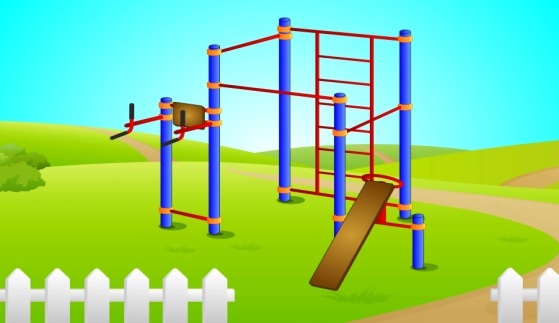 Шт. 11Воркаут ВР-29Шт. 1Длина (мм). 26001Воркаут ВР-29Шт. 1Ширина  (мм).19241Воркаут ВР-29Шт. 1Высота (мм).26001Воркаут ВР-29Шт. 1Воркаут представляет собой устойчивую конструкцию, обеспечивающую безопасные условия для занятий спортом на свежем воздухе. C целью повышения качества и безопасности продукции, в документацию на изделие могут вноситься изменения (изображение, размеры, и т.п.). Воркаут представляет собой устойчивую конструкцию, обеспечивающую безопасные условия для занятий спортом на свежем воздухе. C целью повышения качества и безопасности продукции, в документацию на изделие могут вноситься изменения (изображение, размеры, и т.п.). Комплектующие и материалы:Комплектующие и материалы:Несущие стойки (столбы)В количестве 6  шт, выполненных из металлической трубы диаметром 76мм с покраской термопластичной порошковой краской., с последующим бетонирование на глубину 500мм.  Сверху столб заканчивается металлической заглушкой. ГОСТ Р 52169-2012Шведская стенкаВ кол-ве 1 шт, состоящая из двух вертикальных и 8-ми горизонтальных перекладин  выполненных из металлической трубы 32мм., с покраской термопластичной порошковой краской. ГОСТ Р 52301-2013ПерекладинаВ кол-ве 5шт, выполненных из металлической трубы 32мм., с покраской термопластичной порошковой краской. ГОСТ Р 52301-2013Снаряд для прессаВ кол-ве 1шт, выполнены из влагостойкой  фанеры 18мм, и металлической трубы 27мм. с покраской термопластичной краской.Скамья для прессаВ кол-ве 1шт, выполнена из влагостойкой фанеры марки ФСФ сорт 2/2 толщиной 18 мм все углы фанеры закругленными, радиус 20 мм.Хомуты В кол-ве 18-ти шт., диаметром 116мм.ГОСТ 28191-89Материалы Влагостойкая фанера покрыта полиуретановой краской, металл покрыт термопластичной порошковой краской  специально предназначенной для применения на детских площадках, стойкой к сложным погодным условиям, истиранию, устойчивой к воздействию ультрафиолета и влаги. ГОСТ Р 52301-2013  ГОСТ Р 55679-2013